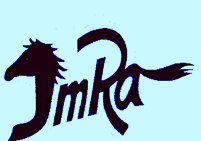 Hyvää Uutta Vuotta kaikki Imralaiset !	Vuosi 2020 oli poikkeuksellinen, mutta myös aktiivinen hevosharrastusvuosi.Suuret kiitokset kaikille tapahtumia, valmennuksia ja muuta toimintaa järjestäneille aktivisteillemme 💚 ja innokkaille osallistujille 🐴.Tulethan Sinäkin mukaan järjestämään vuoden 2021 toimintaa !Haluamme myös jatkossa tukea jäsentemme valmentautumista ja muita tapahtumia, mutta tuen mahdollistaa vain riittävä varojen hankinta. Jotta voimme kaudella 2021 järjestää kilpailuja ja muita tapahtumia niin tarvitsemme aktiivisia toimihenkilöitä lisää – vuosikokous on hyvä hetki tulla mukaan suunnittelemaan ja toteuttamaan toimintaa. Vielä ehdit mukaan.Seuran sääntömääräinen syyskokous 2020Kaikki jäsenet tervetuloa! Nyt kannattaa hyödyntää etäkokousmahdollisuus – osallistuminen on helppoa kotisohvalta käsin. Ilmoittautuneille, jotka osallistuvat etänä, toimitetaan kokousta ennen linkki kokoukseen.Seuralla on kaksi vuosikokousta, jotka päädyttiin kesällä pitämään yhdistettynä. Valitettavasti koronatilanne ei ole helpottanut ja näin ollen emme ole voineet järjestää toivomaamme tilaisuutta, jossa olisimme voineet kokoontua yhteen vuoden päätteeksi.Yhdistetyssä vuosikokouksessa käsitellään sekä kevät– että syyskokouksen sääntömääräiset asiat.Vuosikokous järjestetään poikkeuslain mahdollistamana etänä sekä tilarajoituksista johtuen osallistujamäärältään rajoitettuna 7 henkilöön paikan päällä.Aika ti 29.12.2020 klo 20:00Paikka: etäyhteydellä sekä paikanpäällä Provincia-talli, Puokantie, NurmijärviEhdit hyvin vielä ilmoittautumaan kokoukseen osoitteessahttps://www.imra.fi/jasenille/saantomaarainen-yhdistetty-vuosi/Tervetuloa mukaan vaikuttamaan!JÄSENYYDET 2021Nyt on aika päivittää jäsentiedot ja tehdä mahdolliset jäsenlajien muutokset. Jos olet aikeissa korottaa esim. perhe- tai kannatusjäsenyyden seuran täysjäsenyyteen, se kannattaa tehdä heti vuoden alusta – säästät jäsenmaksuissa, kun teet korotuksen täysjäsenyyteen heti vuoden alusta.Jäsenlajien päivitykset ym. hoituvat parhaiten osoitteessa https://www.imra.fi/jasenille/tarvittaessa myös sähköpostitse jäsensihteerin kautta, mail hannarrom@gmail.com__________________________________________________________________________________JÄSENKORTTI 2021 ja SRL JÄSENHUONESRL:n muovista jäsenkorttia ei toimiteta enää vuonna 2021.Jäsenkortti löytyy Srl:n uudesta jäsenhuoneesta. Jäsenhuoneesta löytyy myös ajankohtaiset jäsenedut sekä materiaaleja,  ks. myös tammikuun arvonnat.Jäsenkortissasi näkyvät mm. edustamasi seura ja sen yhteystiedot, kilpailulupasi, toimihenkilöoikeutesi ja merkkisuorituksesi.Jäsenhuoneesta lisää https://www.ratsastus.fi/jasenelle/jasenhuone/Mikäli et pääse kirjautumaan jäsenhuoneeseen, syy voi olla seuraavaOlet seuran kannatusjäsen, etkä ole varsinaisena jäsenenä missään muussakaan seurassa. Kannatusjäsenet eivät pääse jäsenhuoneeseen, se on jäsenetu SRL-jäsenille. Sinulla ei ole sähköpostiosoitetta rekisterissä, se on virheellinen, tai sama osoite on usean henkilön tiedoissa ( huom juniorit ja perhejäsenet) – ole yhteydessä jäsensihteeri hannarrom@gmail.comJÄSENMAKSUTEnsimmäiset jäsenlaskut muodostuvat jäsenrekisteriin viikon 1/2021 alussa. Jäsenmaksun voi maksaa joko Jäsenhuoneen kautta tai kotiin saapuvalla laskulla.Tarkista laskulta, että seura ja jäsenlaji ovat oikein. Jos lasku on virheellinen, ole yhteydessä hannarrom@gmail.com ennen maksamista. Älä maksa virheellistä laskua.Muista käyttää maksuviitettä!Liiton tarjoamat jäsenedut käynnistyvät jäsenmaksulaskun maksamisesta.KILPAILULUVATVarmista, että olet maksanut jäsenmaksusi vuodelle 2021.Jos vaihdat edustusseuraa, seuranvaihto täytyy tehdä ennen kuin ilmoittaudut kauden ensimmäisiin kisoihin.Kilpailuluvan voit ostaa osoitteesta https://kipa2.ratsastus.fi/
(Huom! Osto siirtynyt lisenssikaupasta Kipaan!).Maksa kilpailulupasi heti vuoden alussa etenkin, jos ensimmäiset kisat ovat alkuvuodesta.______________________________________________________________________________Siirry sinäkin nyt e-laskuun!Näin otat käyttöön Suomen Ratsastajainliitto ry:n kätevän ja turvallisen e-laskun maksaessasi ratsastusseurasi jäsenmaksua:Kirjaudu verkkopankkiisi ja etsi valikoista kohta ”E-lasku”, ”E-laskusopimukset” tai ”Uusi E-lasku” (tai vastaava) ja klikkaa sitä.Valitse laskuttajaluettelosta Suomen Ratsastajainliitto ry.Syötä tunnistetietona viitenumero laskustasi (tai seuraa verkkopankkisi ohjeita).Saat jatkossa e-laskut suoraan verkkopankkiisi, jossa sinun tarvitsee tarkistaa ja hyväksyä laskua yhdellä klikkauksella.Vinkki! Halutessasi voit liittää e-laskun automaattiseen maksamiseen, jolloin pankki veloittaa laskun summan automaattisesti laskun eräpäivänä.Valitsemalla e-laskun säästät seurasi jäsenmaksulaskutuksen kuluja.Menestyksekästä, tervettä ja turvallista Uutta Vuotta 2021 !toivottaa Imra ry